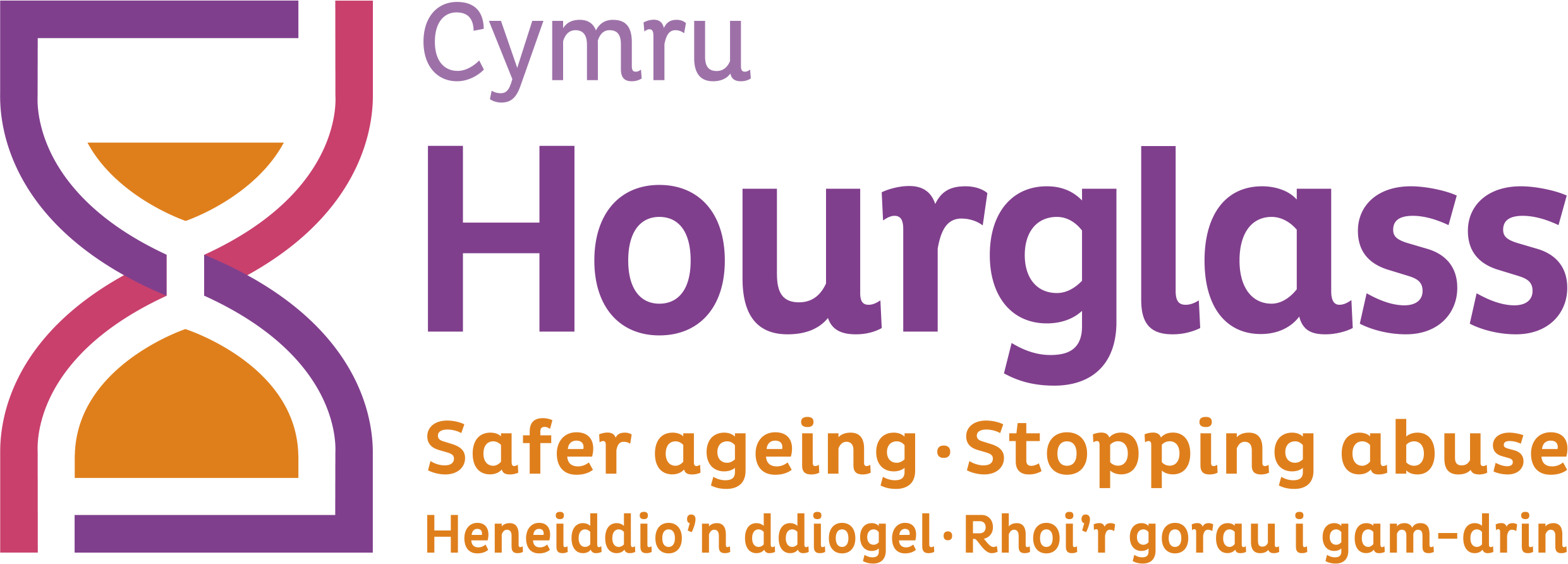 CYD-DESTUN A DIBEN Y SWYDD:Hourglass yw’r unig elusen ledled Prydain sy'n gweithio'n benodol i roi diwedd ar achosion o niweidio, cam-drin a chamfanteisio ar bobl hŷn. Rydyn ni'n cefnogi pobl hŷn sy'n profi, neu sydd mewn perygl o ddioddef niwed, camdriniaeth neu gamfanteisio, ac yn gweithio tuag at heneiddio fwy diogel a chreu cymdeithas decach i bob person hŷn. Bydd y Cynorthwyydd Ymateb Cymunedol yn chwarae rhan allweddol yn ehangu ein hymateb cymunedol i gefnogi pobl hŷn ledled Cymru. Mae’r swydd yn cynnig cyfle unigryw i daclo ac atal achosion o gam-drin pobl hŷn yn ariannol/economaidd, mewn modd ymatebol sydd â’r unigolyn yn ganolog iddo. Bydd deiliad y swydd yn gweithio’n agos gyda staff, gwirfoddolwyr, a chymunedau lleol i ddatblygu ein gweithrediadau lleol, rhanbarthol a chenedlaethol. PRIF GYFRIFOLDEBAU A DYLETSWYDDAU: Gweithgareddau ymgysylltu â’r gymunedCyflawni ystod o weithgareddau er mwyn:codi ymwybyddiaeth o gam-drin pobl hŷn yn ariannol/economaidd a gwasanaethau cymorth Hourglass Cymruhwyluso ymgysylltiad gan bobl hŷn, eu teuluoedd ac ystod o asiantaethau partnerdatblygu dealltwriaeth gynhwysfawr o faterion lleol yn y gymunedBydd gweithgareddau ymgysylltu â’r gymuned yn cynnwys:gweithgareddau hyrwyddo yn y gymuned leol, gan gynnwys datblygu cysylltiadau gyda grwpiau ac asiantaethau, paratoi a dosbarthu deunyddiau hyrwyddo, datblygu ein presenoldeb ar y cyfryngau cymdeithasol, a chynnal stondinau gwybodaeth a mynd i gyfarfodydd a digwyddiadau perthnasolcadw’n gyfredol gyda materion a datblygiadau lleol mewn perthynas â phobl hŷn, cam-drin ariannol/economaidd, a meysydd perthnasol eraill sicrhau bod holl ddeunydd hyrwyddo a gwybodaeth yr elusen yn gyfredol, yn hygyrch, ac yn cael eu rhannu â’r bobl, y grwpiau a’r asiantaethau perthnasolcefnogi’r gwaith o ddatblygu cylchlythyr rheolaidd a chyfathrebiadau ar-lein.Cefnogi gwirfoddolwyr Hourglass:Cefnogi’r Cydlynydd Ymateb Cymunedol gyda gwaith recriwtio, cynefino a chefnogi tîm o wirfoddolwyr yn barhaus. Bydd hyn yn cynnwys:cefnogi gyda’r gwaith o recriwtio gwirfoddolwyr gan gynnwys gosod hysbysebion, ymdrin â cheisiadau, geirdaon, gwiriadau’r Gwasanaeth Datgelu a Gwahardd a chynlluniau hyfforddisicrhau bod gan wirfoddolwyr fynediad at hyfforddiant perthnasol a deunyddiau cyfeirioarchebu ystafelloedd/lleoliadau ar gyfer digwyddiadau hyfforddi, ac ymdrin â gofynion a gweinyddiaeth yn ymwneud â hyfforddiantcydlynu dyddiadau ar gyfer digwyddiadau hyfforddi a chyfarfodydd cymorthcyfathrebu’n rheolaidd â gwirfoddolwyr, gan gynnwys gwirio eu bod nhw’n iawn a rhoi diweddariadau, cefnogaeth ac arweiniad iddynt.Cefnogi swyddogaethau codi arian yr elusen:Cefnogi’r tîm gyda’n hamcanion codi arian yng Nghymru, gan gynnwys:nodi cyfleoedd ariannu a chreu cysylltiadau gyda phartneriaid, unigolion ac asiantaethau perthnasolcyfrannu at ddigwyddiadau, mentrau a chyfleoedd i godi arian cefnogi ein tîm codi arian gyda’r gwaith o weinyddu, cofnodi a dadansoddi data codi arianhyrwyddo ymgyrchoedd codi arian a datblygiadau drwy wahanol gyfryngauadeiladu perthnasau gyda chorfforaethau a grwpiau cymunedol lleol i godi arian ac adeiladu llif o gyfleoedddiweddaru llwyfan codi arian Donorfy yn brydlon ac yn gywir gyda gwybodaeth allweddol a chyfleoedd.Swyddogaethau gweinyddol:Gweithredu fel y pwynt cyswllt cyntaf i Hourglass Cymru, gan gynnwys ymdrin ag ymholiadau gan bobl hŷn, eu teuluoedd/gofalwyr, gwirfoddolwyr ac ystod o grwpiau ac asiantaethau.Diweddaru cronfeydd data a chofnodion yr elusen, gan gynnwys ein cronfa ddata ar gyfer cofnodion y Llinell Gymorth a chofnodion eraill (system Rheoli Cysylltiadau Cwsmeriaid) a’n cronfa ddata codi arian.Cefnogi’r gwaith parhaus o ddatblygu ein prosesau gweinyddol, technoleg gwybodaeth a chasglu data, gan gynnwys cyflwyno systemau newydd a’u datblygu ymhellach.Cynnal a diweddaru cofnodion ariannol sy’n ymwneud â threuliau ac incwm yr elusen a chydgysylltu â staff gwasanaethau canolog.Cefnogi’r tîm gyda gofynion gweinyddol cyffredinol, gan gynnwys trefnu cyfarfodydd, trefnu teithio, ffeilio, archebu lleoliadau a dyletswyddau ad hoc eraill.4. 	CYFFREDINOL4.1      Bydd hefyd disgwyl i’r Cynorthwyydd Ymateb Cymunedol wneud y canlynol:teithio ledled y gymuned leol, a rhannau eraill o Gymru yn achlysurol, i fodloni gofynion y swyddgweithio oriau anghymdeithasol yn achlysurol a bod yn hyblyg i'r patrwm gweithio yn ôl yr angendilyn arferion da a pholisïau’r cwmni mewn perthynas ag iechyd a diogelwch, asesu risg, diogelu, cyfrinachedd a diogelu data cydweithio’n rheolaidd â staff eraill Hourglass a gwirfoddolwyr ledled gwledydd Prydaindirprwyo ar gyfer staff eraill yn ôl yr angencwblhau unrhyw ddyletswyddau eraill a allai fod yn ofynnol, sy'n gymesur â lefel y swydd honMANYLEB YR UNIGOLYN: MEINI PRAWF HANFODOL:Sgiliau rhyngbersonol ardderchog a'r gallu i gysylltu a chyfathrebu'n effeithiol (ar lafar ac yn ysgrifenedig) gydag ystod o bobl ac asiantaethau.Profiad o gefnogi gwirfoddolwyr a/neu ddefnyddwyr gwasanaeth mewn cyd-destun cymorth/ymgysylltu cymunedol.Dealltwriaeth dda o’r cyfryngau cymdeithasol a/neu brosesau hyrwyddo eraill.Profiad gweinyddol, gyda dealltwriaeth dda o daenlenni, cronfeydd data, e-bost a phecynnau/prosesau eraill.Sgiliau trefnu da, ac yn gallu rheoli eich baich gwaith eich hunan, blaenoriaethu tasgau, cyrraedd terfynau amser, ac ymateb i broblemau sy'n codi.Sgiliau cyfathrebu ardderchog ar lafar ac yn ysgrifenedig. Hunan-gymhelliant, heb angen fawr o oruchwyliaeth.Gallu ymdopi â galwadau/sefyllfaoedd heriol neu emosiynol; a'r gallu i ddelio'n briodol â materion sensitif, gan weithio yn unol â gofynion cyfrinachedd a diogelu data'r sefydliadMEINI PRAWF DYMUNOL:Profiad o gadw cofnodion ariannol.Y gallu i ateb ymholiadau llafar yn Gymraeg ac yn Saesneg, yn ogystal ag ymateb i ohebiaeth yn y ddwy iaith.Profiad o uwchlwytho cynnwys i wefannau a/neu gynhyrchu cylchlythyron.Dealltwriaeth o faterion sy’n effeithio ar bobl hŷn a/neu amddiffyn oedolion.Profiad o waith gwirfoddol a/neu weithgareddau datblygu cymunedol. Mynediad at eich cerbyd eich hun. Teitl y swydd:Cynorthwyydd Ymateb Cymunedol (Cymru)Lleoliad: Yn y cartref – gallu teithio ledled Cymru’n achlysurolHyd:Tair blyneddCyflog:£19,425.00 y flwyddynOriau gwaith:35 awr o ddydd Llun i ddydd Gwener. Mae’n bosib y bydd rhai cyfarfodydd gyda’r nos neu ar benwythnosau.Yn adrodd i:Cydlynydd Ymateb Cymunedol (Cymru)Yn gyfrifol am:GwirfoddolwyrAdolygwyd y disgrifiad swydd ddiwethaf:Medi 2023